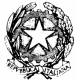 Istituto di Istruzione Superiore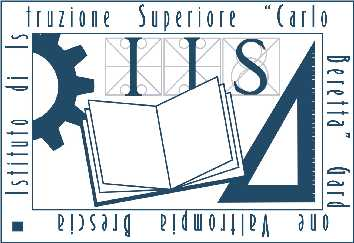 “Carlo Beretta”Via G. Matteotti,299 – 25063 Gardone V.T. (BS)Tel 030 8912336 (r.a.)  Fax 030 8916121E-mail: bsis00600c@istruzione.itwww.iiscberetta.edu.itDICHIARAZIONE AI SENSI DEGLI ARTT. 46 E 47 D.P.R. N. 445/2000Il/La sottoscritto/a 	         ,   nato/a il __________________ a            	         , residente  in                                                                                                               (         ), via 	         , nella qualità di _________________che intende avere accesso nei locali dell’IIS Beretta e consapevole delle conseguenze penali previste in caso di dichiarazioni mendaci (art. 495 c.p.)dichiara di essere a conoscenza delle seguenti prescrizioni ai fini della prevenzione del contagio da Covid-19Obbligo di rimanere al proprio domicilio e di non recarsi a scuola in presenza di febbre (oltre 37.5°) o altri sintomi influenzali (tosse insistente, difficoltà respiratorie, raffreddore, mal di gola, cefalea, forte astenia, diminuzione o perdita di olfatto/gusto, diarrea) e di chiamare il proprio medico di famiglia o l’autorità sanitaria territorialeConsapevolezza e accettazione del fatto di non poter fare ingresso o di poter permanere a scuola e di doverlo dichiarare tempestivamente   laddove, anche   successivamente    all'ingresso, sussistano le condizioni  di  pericolo   (sintomi   di   influenza, temperatura, provenienza da zone a rischio  o  contatto  con  persone positive  al  virus  nei  14  giorni  precedenti,  etc.)  in   cui i provvedimenti dell’Autorità impongono  di informare  il  medico  di famiglia o l’Autorità sanitaria e di rimanere al proprio domicilio Impegno a rispettare tutte le disposizioni delle Autorità e del datore di lavoro nel fare accesso a scuola (in particolare, mantenere la distanza di sicurezza, osservare le regole di igiene delle mani e tenere comportamenti corretti sul piano dell'igiene, indossare la mascherina chirurgica o altro dpi laddove previsto dalle procedure)Impegno a informare tempestivamente e responsabilmente il datore di lavoro della presenza di qualsiasi sintomo influenzale durante l'espletamento della prestazione lavorativa, avendo cura di rimanere a adeguata distanza dalle persone presenti Preclusione dell’accesso a chi abbia avuto contatti con soggetti risultati positivi al Covid-19 sin da due giorni prima dell’insorgenza dei sintomi o dall’esecuzione del tampone e fino a 14 giorni dopo la comparsa dei medesimiL' ingresso a scuola di lavoratori già risultati positivi all'infezione da COVID 19 dovrà essere preceduto da una preventiva comunicazione avente ad oggetto la certificazione medica da cui risulti la “avvenuta negativizzazione” del tampone secondo le modalità previste e rilasciata dal dipartimento di prevenzione territoriale di competenza. Pertanto dichiara di non essere sottoposto alla misura della quarantena o isolamento domiciliare fiduciario e/o al divieto di allontanamento dalla propria dimora/abitazione come misura di prevenzione della diffusione del contagio da COVID-19;di non avere accusato nei 14 giorni precedenti (e di non accusare attualmente), sintomatologia suggestiva di una infezione da Covid-19 (tra cui si segnala febbre superiore a 37.5° C, perdita o alterazione del gusto o dell’olfatto, tosse, mal di gola, difficoltà respiratorie, diarrea, astenia);che negli ultimi 14 giorni, non ha avuto contatti con soggetti risultati positivi al Covid-19, per quanto di loro conoscenzaIn caso di provenienza dall’estero negli ultimi 14 giorni, gli utenti esterni dovranno aver adempiuto e rispettato tutte le prescrizioni di legge previste in ambito sanitario per l’ingresso nel territorio italiano.      Data ___________________                                                                                               Firma del dichiarante                 